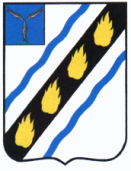 АДМИНИСТРАЦИЯСОВЕТСКОГО МУНИЦИПАЛЬНОГО РАЙОНАСАРАТОВСКОЙ ОБЛАСТИПОСТАНОВЛЕНИЕот  07.02.2023  №  56                  р.п. СтепноеОб утверждении Положения о проверке достоверности и полноты сведений о доходах, об имуществе и обязательствах имущественного характера, представляемых лицом, поступающим на должность руководителя муниципального учреждения, и руководителями муниципальных учрежденийРуководствуясь Федеральным законом от 25.12.2008 № 273-ФЗ            «О противодействии коррупции», Постановлением Правительства РФ от 13.03.2013 № 207 «Об утверждении Правил проверки достоверности и полноты сведений о доходах, об имуществе и обязательствах имущественного характера, представляемых гражданами, претендующими на замещение должностей руководителей федеральных государственных учреждений, и лицами, замещающими эти должности», Уставом Советского муниципального района, администрация Советского муниципального района ПОСТАНОВЛЯЕТ:1. Утвердить Положение о проверке достоверности и полноты сведений    о доходах, об имуществе и обязательствах имущественного характера, представляемых лицом, поступающим на должность руководителя муниципального учреждения и руководителями муниципальных учреждений, согласно приложению.2. Настоящее постановление вступает в силу со дня его подписания.Глава  Советскогомуниципального  района                                                                                              С.В. ПименовДолганова А.К.5-00-42 Приложениек постановлению администрации Советского муниципального районаот  07.02.2023  № 56Положение о проверке достоверности и полноты сведений о доходах, об имуществе и обязательствах имущественного характера, представляемых лицом, поступающим на должность руководителя муниципального учреждения и руководителями муниципальных учреждений1. Настоящее Положение устанавливает порядок осуществления  проверки достоверности и полноты, представляемых лицом, поступающим на должность руководителя муниципального учреждения, и руководителями муниципальных учреждений сведений о своих доходах, об имуществе и обязательствах имущественного характера, а также о доходах, об имуществе и обязательствах имущественного характера своих супруга (супруги) и несовершеннолетних детей (далее - проверка).2. Проверка осуществляется по решению учредителя муниципального учреждения или лица, которому такие полномочия предоставлены учредителем.Решение о проверке принимается отдельно в отношении каждого лица, поступающего на должность руководителя, или руководителя и оформляется    в письменной форме.3. Проверка (в том числе с использованием государственной информационной системы в области противодействия коррупции     «Посейдон» (далее - система «Посейдон») осуществляется должностными лицами кадровых служб администрации Советского муниципального       района и ее органов, ответственными за работу по профилактике коррупционных и иных правонарушений (далее – должностное лицо).4. Основанием для осуществления проверки является информация, представленная в письменном виде в установленном порядке:а) правоохранительными органами, иными государственными органами, органами местного самоуправления и их должностными лицами;б) должностными лицами кадровых служб администрации Советского муниципального района и ее органов, ответственными за работу по профилактике коррупционных и иных правонарушений;в) постоянно действующими руководящими органами политических партий и зарегистрированных в соответствии с законодательством Российской Федерации иных общероссийских общественных объединений, не являющихся политическими партиями;г) общественной палатой Российской Федерации;д) общественной палатой Саратовской области;е) средствами массовой информации.5. Информация анонимного характера не может служить основанием    для проверки.6. Проверка осуществляется в срок, не превышающий 60 дней со дня принятия решения о ее проведении. Срок проверки может быть продлен до 90 дней учредителем муниципального учреждения или лицом, которому такие полномочия предоставлены учредителем.7. При осуществлении проверки должностное лицо вправе:а) проводить беседу с лицом, поступающим на должность руководителя муниципального учреждения, и руководителем муниципального учреждения;б) изучать представленные лицом, поступающим на должность руководителя муниципального учреждения, или руководителем муниципального учреждения сведения о доходах, об имуществе и обязательствах имущественного характера, уведомления о возникновении личной заинтересованности при исполнении должностных обязанностей, которая приводит или может привести к конфликту интересов (далее - уведомления), и заявления о невозможности по объективным причинам представить сведения о доходах, об имуществе и обязательствах имущественного характера своих супруги (супруга) и несовершеннолетних детей или о невозможности выполнить требования Федерального закона         «О запрете отдельным категориям лиц открывать и иметь счета (вклады), хранить наличные денежные средства и ценности в иностранных банках, расположенных за пределами территории Российской Федерации, владеть и (или) пользоваться иностранными финансовыми инструментами» и дополнительные материалы;в) получать от лица, поступающего на должность руководителя муниципального учреждения, или руководителя муниципального учреждения пояснения по представленным им сведениям о доходах, об имуществе и обязательствах имущественного характера, уведомлениям, заявлениям и иным материалам;г) направлять в установленном порядке, в том числе с использованием системы «Посейдон», запрос (кроме запросов, касающихся осуществления оперативно-разыскной деятельности или ее результатов) в органы прокуратуры Российской Федерации, иные федеральные государственные органы, государственные органы субъектов Российской Федерации, территориальные органы федеральных государственных органов, органы местного самоуправления области, на предприятия, в учреждения, организации и общественные объединения об имеющихся у них сведениях;д) наводить справки у физических лиц и получать от них информацию с их согласия;е) осуществлять (в том числе с использованием системы «Посейдон») анализ сведений, представленных лицом, поступающим на должность руководителя муниципального учреждения, или руководителем муниципального учреждения в соответствии с законодательством Российской Федерации о противодействии коррупции.8. Запросы при осуществлении проверки, кроме запросов в кредитные организации, налоговые органы Российской Федерации и органы, осуществляющие государственную регистрацию прав на недвижимое имущество и сделок с ним, и операторам информационных систем, в которых осуществляется выпуск цифровых финансовых активов, направляются:а) главой муниципального района или руководителем органа администрации с правом юридического лица;б) должностным лицом.9. В запросах (направленных в том числе с использованием системы «Посейдон») указываются:а) фамилия, имя, отчество руководителя органа местного самоуправления, предприятия, учреждения, организации или общественного объединения, в которые направляется запрос;б) нормативный правовой акт, на основании которого направляется запрос;в) фамилия, имя, отчество, дата и место рождения, место регистрации, жительства и (или) пребывания, должность и место работы (службы), вид и реквизиты документа, удостоверяющего личность, лица, поступающего на должность руководителя муниципального учреждения, или руководителя муниципального учреждения, его супруги (супруга) и несовершеннолетних детей, сведения о доходах, об имуществе и обязательствах имущественного характера которых проверяются;г) содержание и объем сведений, подлежащих проверке;д) срок представления запрашиваемых сведений;е) фамилия, инициалы и номер телефона должностного лица, подготовившего запрос;ж) другие необходимые сведения, относящиеся к проверке.10. Учредитель муниципального учреждения или лицо, которому такие полномочия предоставлены учредителем, обеспечивает:а) уведомление в письменной форме руководителя муниципального учреждения о начале в отношении его проверки и разъяснение ему   содержания подпункта «б» настоящего пункта - в течение 2 рабочих дней        со дня принятия решения о начале проверки;б) информирование руководителя муниципального учреждения в     случае его обращения о том, какие представляемые им сведения, указанные в пункте 1 настоящего Положения, подлежат проверке, - в течение 7 рабочих дней со дня обращения, а при наличии уважительной причины - в срок, согласованный с указанным лицом.11. По окончании проверки учредитель муниципального учреждения или лицо, которому такие полномочия предоставлены учредителем, обязаны ознакомить руководителя муниципального учреждения с результатами проверки.12. Руководитель муниципального учреждения вправе:а) давать пояснения в письменной форме в ходе проверки, а также по результатам проверки;б) представлять дополнительные материалы и давать по ним пояснения    в письменной форме.13. Пояснения, указанные в пункте 10 настоящего Положения, приобщаются к материалам проверки.14. По результатам проверки учредитель муниципального учреждения или лицо, которому такие полномочия предоставлены учредителем,  принимают одно из следующих решений:а) о назначении лица, поступающего на должность руководителя муниципального учреждения, на должность руководителя муниципального учреждения;б) об отказе лицу, поступающему на должность руководителя муниципального учреждения, в назначении на должность руководителя муниципального учреждения;в) об отсутствии оснований для применения к руководителю муниципального учреждения мер дисциплинарной ответственности;г) о применении к руководителю муниципального учреждения мер дисциплинарной ответственности.15. При установлении в ходе проверки обстоятельств, свидетельствующих о наличии признаков преступления или административного правонарушения, материалы об этом представляются в соответствующие государственные органы.16. Подлинники справок о доходах, об имуществе и обязательствах имущественного характера, а также материалы проверки, поступившие к учредителю муниципального учреждения или лицу, которому такие полномочия предоставлены учредителем, хранятся ими в соответствии с законодательством Российской Федерации об архивном деле.Верно:Руководитель  аппарата	 И.Е. Григорьева